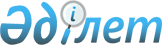 Об установлении публичного сервитута на земельный участок для проведения геологоразведочных работ (на разведку твердых полезных ископаемых), товариществом с ограниченной ответственностью "ATLAS & Co"Постановление акимата Майского района Павлодарской области от 27 августа 2021 года № 209/8
      В соответствии с статьями 14-1, 69, 71-1  Земельного кодекса Республики Казахстан от 20 июня 2003 года, статьей 31  Закона Республики Казахстан от 23 января 2001 года "О местном государственном управлении и самоуправлении в Республике Казахстан", акимат Майского района ПОСТАНОВЛЯЕТ:
      1. Установить публичный сервитут на земельный участок расположенный на территории Семипалатинского испытательного ядерного полигона сроком на 6 (шесть) лет, без изъятия земельного участка у собственников и землепользователей, для проведения геологоразведочных работ (на разведку твердых полезных ископаемых) товариществом с ограниченной ответственностью "ATLAS & Co" согласно приложению к настоящему постановлению.
      2. Государственному учреждению "Аппарат акима Майского района" в установленном законодательством порядке обеспечить размещение настоящего нормативного правового акта на интернет-ресурсе акимата Майского района после его официального опубликования.
      3. Контроль за исполнением настоящего постановления возложить на курирующего заместителя акима района. Об уставлении публичного сервитута на земельный участок, расположенный на территории Семипалатинского испытательного ядерного полигона
					© 2012. РГП на ПХВ «Институт законодательства и правовой информации Республики Казахстан» Министерства юстиции Республики Казахстан
				
      Аким района 

М. Актаев
Приложениек постановлению акиматаМайского районаот "27" августа 2021 года№ 209/8
Местонахождение земельного участка
Общая площадь (гектар)
Площадь сельскохозяйственных угодий (гектар)
В том числе, пастбища (гектар)
Срок использования (лет)
 Семипалатинский испытательный ядерный полигон
650,0
650,0
650,0
6